NSW GOVERNMENTStrategy:Best practiceOutcome:(O2.1) Evidence-based best practice to minimise risks in targeted areasDeliverable:(D2.1) Identify opportunities to share best practice for initiatives related to the safe management of asbestos such as licensing, education, training and home renovations where ACMs may be presentLocation: NSWThe issueNaturally occurring asbestos (NOA) occurs within ten metres of the ground surface in as much as one per cent of NSW. While one per cent may not seem to be significant, it does affect the local government areas of thirty-seven NSW councils. Workers, families and the community are put at risk of asbestos exposure whenundertaking excavation for homes, pools or landscaping and roadworks. Property owners and managers are legally required under the NSW Work Health and Safety Regulations 2011 to develop an Asbestos Management Plan that addresses these risks to ensure NOA is safely managed. However councils had very little guidance material available for the business owners and residents who are affected by NOA.Action takenThe Heads of Asbestos Coordination Authorities (HACA) developed a suite of guidance material to provide residents in regional NSW (where NOA occurs) with the tools and knowledge required to manage NOA safely and in accordance with Regulations. The guidance material includes:   NOA Asbestos Management Plan (AMP) Guide     NOA AMP Property Risk Assessment Template     NOA AMP – Site Specific Template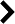    NOA Incident Procedures and Report Template   NOA Workers Training Requirements and Records Template   NOA Respiratory Protective Equipment and Personal Protective Equipment factsheet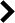    NOA Decontamination Fact Sheet.A media event was held in Orange on 16 October 2017 to launch the material. Orange is one of the regions where NOA exists. The launch had a great turn out with media in attendance, council representatives from four regional councils, students from the local TAFE and local tradespeople.Flyers and posters were also developed to help promote and encourage uptake and use of the guidance material (Figure 18). Copies of the flyers, posters, the NOA AMP guide, factsheets and templates were also distributed to all NSW councils affected by NOA.ResultsThe media event was well covered by several targeted rural and regional media outlets including print, radio, television and online. A large number (3,700) of copies of the NOA package were printed and delivered to the 38 councils in areas that contain naturally occurring asbestos. On top of this, 3,588 NOA resources were downloaded from the website following the launch of the guidance material.OutcomesFeedback from Orange Council where the media launch was held was very positive. Due to the media coverage it received, members of the public had come into the council to get copies of the NOA material.Some councils have also added links on their websites to the guidance material.Figure 18: Poster for the NOA Management Plan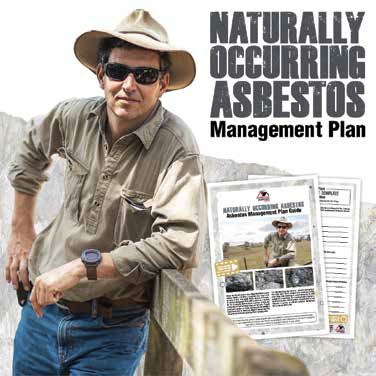 Next stepsThe NOA material will continue to be promoted through the website, through social media and through engagement with the councils where the local government area contains naturally occurring asbestos.More informationThe NOA guidance material can be found atwww.asbestosawareness.com.au/noa/26	27